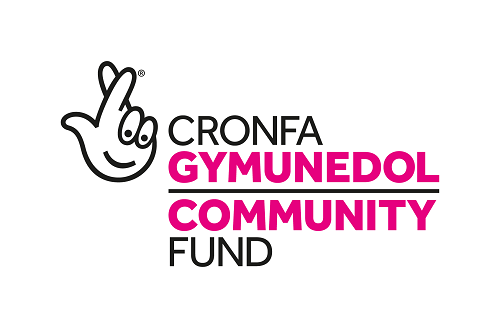 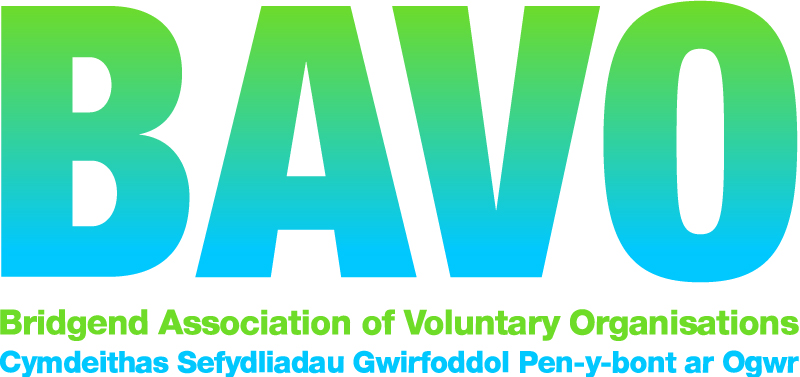 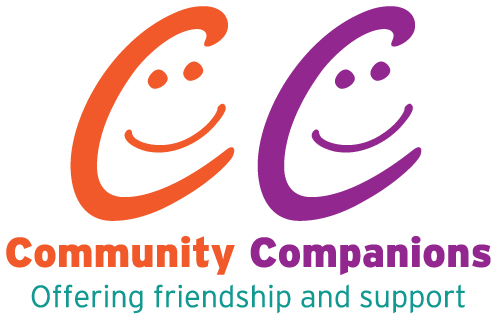 Telephone Befriending Project Volunteer Application FormFull name: Postcode: Mobile phone: Landline: DOB: Email: 2. What are your hobbies and interests?3. Do you have any preferences about the person you will befriend? 
(e.g. age, gender etc.)Age:	Yes (please specify)				No 	Gender:	Yes 					No 	Other: 4. What times and / or days can you volunteer? 
(Please complete as many or as few as applicable)5. How did you hear about the Community Companions Telephone Befriending Project?6. Do you volunteer with any other agency? 		Yes                	No 	If yes, please tell us which agency7. Are you a Welsh Speaker?  				Yes                	No8. Please provide us with a referee, for example your employer or someone who knows you well who is happy to give us with a reference for you via emailReferee 19. Any other information you would like us to know about? GDPR and your informationYour information will be kept by BAVO as a part of the Community Companions Project. We will keep your information to match you appropriately to a beneficiary and to be able to contact you in regard to your role as a befriender. We will only keep your information for the duration of the project. You can request the information we have on you at any time. You have the right to be removed from our database. Please sign below to consent to us using your details in this manner.Your Signature: 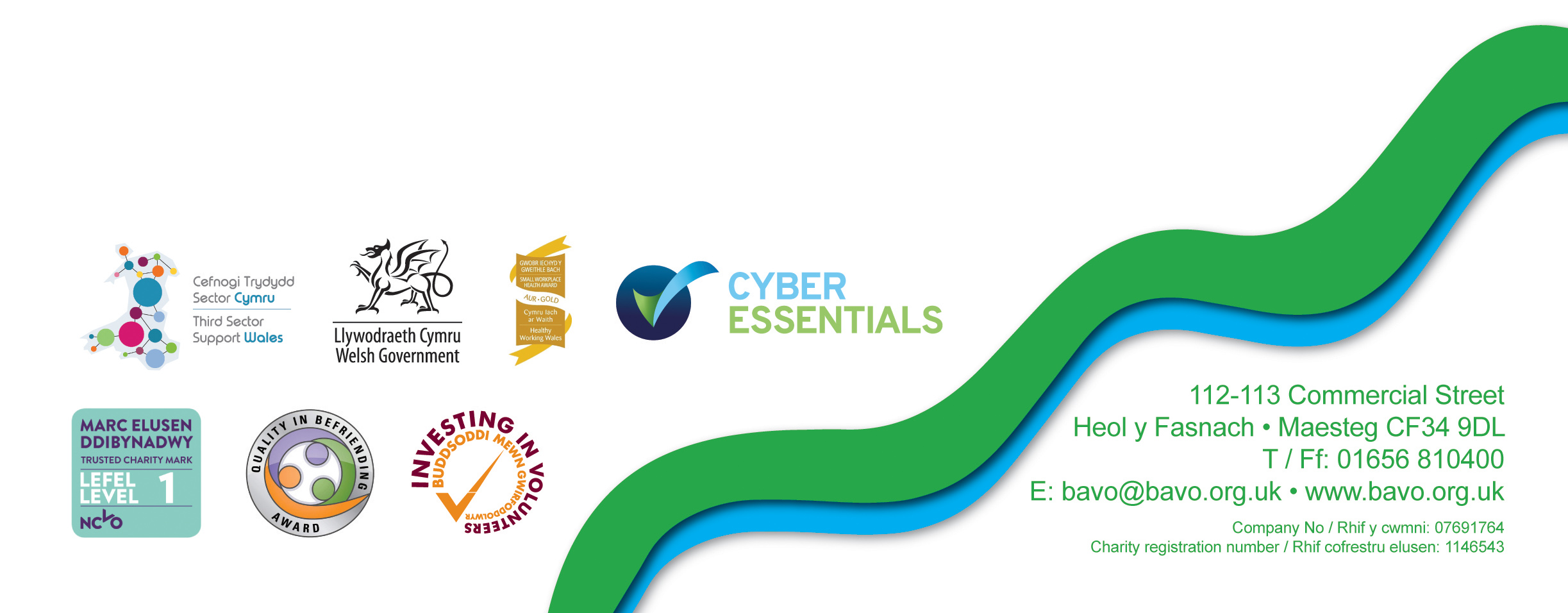 Date: Please return this form to:Community Companions, Bridgend Association of Voluntary Organisations, 
112-113 Commercial Street, Maesteg, CF34 9DLor email to: tracybeall@bavo.org.ukMorningAfternoon EveningMondayTuesdayWednesdayThursdayFridaySaturdaySundayFull Name: Email address: Post Code:Tel No: Their relationship to you: